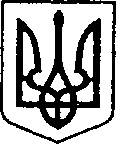 УКРАЇНАЧЕРНІГІВСЬКА ОБЛАСТЬН І Ж И Н С Ь К А    М І С Ь К А    Р А Д А____ сесія VII скликанняР І Ш Е Н Н Явід 26 лютого 2020 р.                              м. Ніжин	                              №60-68/2020Про внесення змін до рішення Ніжинськоїміської ради VII скликання від 24 листопада 2015 року№6-2/2015 «Про затвердження структури апаратувиконавчого комітету, виконавчих органіввиконавчого комітету Ніжинської міської ради Чернігівської області та їх чисельності»           Відповідно до статей 25, 26, 42, 54, 59, 73 Закону України «Про місцеве самоврядування в Україні», міська рада вирішила:           1.Внести зміни до рішення Ніжинської міської ради VII скликання                      від 24 листопада 2015 року №6-2/2015 «Про затвердження структури апарату виконавчого комітету, виконавчих органів виконавчого комітету Ніжинської міської ради Чернігівської області та їх загальної чисельності» та викласти його в такій редакції: 1.1.Керівний склад1.2.Структурні підрозділи апарату виконавчого комітету                     Ніжинської міської ради 1.3.Виконавчі органи виконавчого комітету Ніжинської міської ради1.4. Патронатна служба2.Секретарю Ніжинської міської ради Салогубу В. В. забезпечити оприлюднення цього рішення на офіційному сайті Ніжинської міської ради протягом п’яти робочих днів з дати прийняття.		3.Організацію виконання цього рішення покласти на керуючого справами виконавчого комітету Ніжинської міської ради Колесника С. О.              4.Контроль за виконанням  цього рішення покласти на постійну комісію  міської ради з питань регламенту, депутатської діяльності та етики, законності, правопорядку, антикорупційної політики, свободи слова та зв’язків                                     з громадськістю (голова комісії – Щербак О. В.).        Міський голова                                                                                            А. В. Лінник      № п/пПовна назва посадиУсього посад1.Міський голова міста Ніжина12.Секретар Ніжинської міської ради  13.Керуючий справами виконавчого комітету Ніжинської міської ради  14.Перший заступник міського голови  з питань діяльності виконавчих органів  ради 15.Заступник міського голови з питань діяльності виконавчих органів ради26.Староста1Усього посад місцевого самоврядуванняУсього посад місцевого самоврядування7№п/пПовна назва структурного підрозділу апарату виконавчого комітету міської ради Начальник відділу; начальник відділу - головний бухгалтер*; начальник сектора**;заступник начальника відділу-головного бухгалтера*** Головний спеціаліст;  головний спеціаліст - системний адміністратор*СпеціалістІ категорії;Спеціаліст ІІ категорії*  Робітник з обслуговування органів місцевого самоврядування та їх виконавчих органівУсього посад1.Відділ з питань організації діяльності міської ради та її виконавчого комітету14--52.Відділ з питань діловодства та роботи                             зі зверненнями громадян:12**3--62.1Сектор діловодства, обліку та контролю1**1--22.2Сектор з питань прийому громадян і звернень1**2--33.Відділ юридично -кадрового забезпечення: 12**3--63.1Сектор з питань кадрової політики1**1--23.2Сектор з питаньпретензійно-позовної роботи та запобігання корупції1**2--34.Відділбухгалтерського обліку1*1***22*-65.Відділгосподарського забезпечення12*-1519(ПОМС- 4Роб.-15)Усього: 41,в тому числі посад місцевого самоврядування – 26, посад робітників з обслуговування органів  місцевого самоврядування та їх виконавчих органів – 15Усього: 41,в тому числі посад місцевого самоврядування – 26, посад робітників з обслуговування органів  місцевого самоврядування та їх виконавчих органів – 15Усього: 41,в тому числі посад місцевого самоврядування – 26, посад робітників з обслуговування органів  місцевого самоврядування та їх виконавчих органів – 15Усього: 41,в тому числі посад місцевого самоврядування – 26, посад робітників з обслуговування органів  місцевого самоврядування та їх виконавчих органів – 15Усього: 41,в тому числі посад місцевого самоврядування – 26, посад робітників з обслуговування органів  місцевого самоврядування та їх виконавчих органів – 15Усього: 41,в тому числі посад місцевого самоврядування – 26, посад робітників з обслуговування органів  місцевого самоврядування та їх виконавчих органів – 15Усього: 41,в тому числі посад місцевого самоврядування – 26, посад робітників з обслуговування органів  місцевого самоврядування та їх виконавчих органів – 15Разом з посадами керівного складу апарату міської ради: 48,в тому числі посад місцевого самоврядування – 33, посад робітників з обслуговування органів місцевого самоврядування  та їх виконавчих органів – 15Разом з посадами керівного складу апарату міської ради: 48,в тому числі посад місцевого самоврядування – 33, посад робітників з обслуговування органів місцевого самоврядування  та їх виконавчих органів – 15Разом з посадами керівного складу апарату міської ради: 48,в тому числі посад місцевого самоврядування – 33, посад робітників з обслуговування органів місцевого самоврядування  та їх виконавчих органів – 15Разом з посадами керівного складу апарату міської ради: 48,в тому числі посад місцевого самоврядування – 33, посад робітників з обслуговування органів місцевого самоврядування  та їх виконавчих органів – 15Разом з посадами керівного складу апарату міської ради: 48,в тому числі посад місцевого самоврядування – 33, посад робітників з обслуговування органів місцевого самоврядування  та їх виконавчих органів – 15Разом з посадами керівного складу апарату міської ради: 48,в тому числі посад місцевого самоврядування – 33, посад робітників з обслуговування органів місцевого самоврядування  та їх виконавчих органів – 15Разом з посадами керівного складу апарату міської ради: 48,в тому числі посад місцевого самоврядування – 33, посад робітників з обслуговування органів місцевого самоврядування  та їх виконавчих органів – 15№п/пПовна назва виконавчого органу виконавчого комітету міської ради  Начальник відділу;начальник відділу-адміністратор*;начальник сектора**; начальник сектора-державний реєстратор***; начальник сектора-адміністратор****; начальник відділу-головний архітектор*****Головний спеціаліст;адміністратор*;державний реєстратор**Спеці-аліст                  І категоріїУсьо-го посад1.Відділ адміністративно-дозвільних процедур1*  1****2***4*2**-101.1.Сектор адміністративно-дозвільних процедур1****4*-51.2.Сектор державної реєстрації юридичних осіб, фізичних осіб-підприємців1***1**-21.3.Сектор державної реєстрації речових прав на нерухоме майно та їх обтяжень1***1**-22.Відділ з питаньнадзвичайних ситуацій, цивільного захисту населення, оборонної та мобілізаційної роботи 14-53.Відділ з благоустрою, роботи з органами самоорганізації населення та                        взаємодії                                    з правоохоронними органами 16-74.Відділ інформаційно-аналітичної роботи               та комунікацій                 з громадськістю13**2-64.1.Сектор інформаційно-аналітичної роботи1**1-24.2.Секторвзаємодії із засобами масової інформації (прес-центр)1**--14.3.Сектор комунікаційз громадськістю (медіацентр)1**1-25.Відділ містобудування та архітектури1****4-56.Відділ ведення Державного реєстру виборців12-37.Архівний відділ11-28.Служба                                  у справах дітей:12**4-78.1.Сектор опіки, піклування та усиновлення1**2-38.2.Сектор профілактики правопорушень серед неповнолітніх1**2-39.Відділу справах сім’ї та молоді                  12-310.Відділ квартирного обліку, приватизації житла та ведення реєстру територіальної громади:11**7-910.1Сектор ведення реєстру територіальної громади міста1**6-711.Відділ економіки та інвестиційної діяльності:14**5-1011.1Секторекономічного аналізу1**1-211.2Сектор розвитку підприємництва,  споживчого ринку  та захисту прав споживачів1**2-311.3.Сектор інвестиційної діяльності 1**1-211.4.Сектор енергоменеджменту та енергоефективності1**1-2Усього: 67, в тому числі посад місцевого самоврядування – 67,                                      Усього: 67, в тому числі посад місцевого самоврядування – 67,                                      Усього: 67, в тому числі посад місцевого самоврядування – 67,                                      Усього: 67, в тому числі посад місцевого самоврядування – 67,                                      Усього: 67, в тому числі посад місцевого самоврядування – 67,                                      Усього: 67, в тому числі посад місцевого самоврядування – 67,                                      Разом з посадами керівного складу апарату ради та структурними підрозділами апарату ради: 115,                                      в тому числі посад місцевого самоврядування – 100,  посад робітників з обслуговування органів місцевого самоврядування та їх виконавчих органів  – 15Разом з посадами керівного складу апарату ради та структурними підрозділами апарату ради: 115,                                      в тому числі посад місцевого самоврядування – 100,  посад робітників з обслуговування органів місцевого самоврядування та їх виконавчих органів  – 15Разом з посадами керівного складу апарату ради та структурними підрозділами апарату ради: 115,                                      в тому числі посад місцевого самоврядування – 100,  посад робітників з обслуговування органів місцевого самоврядування та їх виконавчих органів  – 15Разом з посадами керівного складу апарату ради та структурними підрозділами апарату ради: 115,                                      в тому числі посад місцевого самоврядування – 100,  посад робітників з обслуговування органів місцевого самоврядування та їх виконавчих органів  – 15Разом з посадами керівного складу апарату ради та структурними підрозділами апарату ради: 115,                                      в тому числі посад місцевого самоврядування – 100,  посад робітників з обслуговування органів місцевого самоврядування та їх виконавчих органів  – 15Разом з посадами керівного складу апарату ради та структурними підрозділами апарату ради: 115,                                      в тому числі посад місцевого самоврядування – 100,  посад робітників з обслуговування органів місцевого самоврядування та їх виконавчих органів  – 15Кількість відділів усього – 16, в тому числі відділів апарату ради – 5, кількість секторів                                у складі відділів – 17, в тому числі кількість секторів у складі відділів апарату ради – 4,                        кількість окремих секторів – 0.Кількість відділів усього – 16, в тому числі відділів апарату ради – 5, кількість секторів                                у складі відділів – 17, в тому числі кількість секторів у складі відділів апарату ради – 4,                        кількість окремих секторів – 0.Кількість відділів усього – 16, в тому числі відділів апарату ради – 5, кількість секторів                                у складі відділів – 17, в тому числі кількість секторів у складі відділів апарату ради – 4,                        кількість окремих секторів – 0.Кількість відділів усього – 16, в тому числі відділів апарату ради – 5, кількість секторів                                у складі відділів – 17, в тому числі кількість секторів у складі відділів апарату ради – 4,                        кількість окремих секторів – 0.Кількість відділів усього – 16, в тому числі відділів апарату ради – 5, кількість секторів                                у складі відділів – 17, в тому числі кількість секторів у складі відділів апарату ради – 4,                        кількість окремих секторів – 0.Кількість відділів усього – 16, в тому числі відділів апарату ради – 5, кількість секторів                                у складі відділів – 17, в тому числі кількість секторів у складі відділів апарату ради – 4,                        кількість окремих секторів – 0.№ п/пПовна назва посадиУсього посадУсього посад1.Радник міського голови міста Ніжина11Усього працівників патронатної служби Усього працівників патронатної служби Усього працівників патронатної служби 1Разом з посадами керівного складу апарату ради, структурними підрозділами апарату ради та патронатної служби: 116, в тому числі посад місцевого самоврядування – 100, посад працівників патронатної служби – 1, посад робітників з обслуговування органів місцевого самоврядування                      та їх виконавчих органів  – 15Разом з посадами керівного складу апарату ради, структурними підрозділами апарату ради та патронатної служби: 116, в тому числі посад місцевого самоврядування – 100, посад працівників патронатної служби – 1, посад робітників з обслуговування органів місцевого самоврядування                      та їх виконавчих органів  – 15Разом з посадами керівного складу апарату ради, структурними підрозділами апарату ради та патронатної служби: 116, в тому числі посад місцевого самоврядування – 100, посад працівників патронатної служби – 1, посад робітників з обслуговування органів місцевого самоврядування                      та їх виконавчих органів  – 15Разом з посадами керівного складу апарату ради, структурними підрозділами апарату ради та патронатної служби: 116, в тому числі посад місцевого самоврядування – 100, посад працівників патронатної служби – 1, посад робітників з обслуговування органів місцевого самоврядування                      та їх виконавчих органів  – 15Кількість відділів усього – 16, в тому числі відділів апарату ради – 5, кількість секторів                                у складі відділів – 17, в тому числі кількість секторів у складі відділів апарату ради – 4,                        кількість окремих секторів – 0.Кількість відділів усього – 16, в тому числі відділів апарату ради – 5, кількість секторів                                у складі відділів – 17, в тому числі кількість секторів у складі відділів апарату ради – 4,                        кількість окремих секторів – 0.Кількість відділів усього – 16, в тому числі відділів апарату ради – 5, кількість секторів                                у складі відділів – 17, в тому числі кількість секторів у складі відділів апарату ради – 4,                        кількість окремих секторів – 0.Кількість відділів усього – 16, в тому числі відділів апарату ради – 5, кількість секторів                                у складі відділів – 17, в тому числі кількість секторів у складі відділів апарату ради – 4,                        кількість окремих секторів – 0.